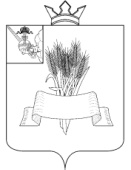 Администрация Сямженского муниципального округаВологодской областиПОСТАНОВЛЕНИЕот  07.12.2023  № 792с. Сямжа Вологодской областиОб утверждении Единых требований к организации работы по противодействию коррупции  в муниципальных учреждениях Сямженского муниципального округа В соответствии со статьей 13.3 Федерального закона от 25.12.2008 № 273-ФЗ «О противодействии коррупции», ПОСТАНОВЛЯЮ:	1. Утвердить Единые требования к организации работы по противодействию коррупции в муниципальных учреждениях Сямженского муниципального округа согласно приложению к настоящему постановлению.	2. Признать утратившими силу: 	- постановление администрации Сямженского муниципального района от 07.05.2019 № 186 «Об утверждении единых требований к организации работы по противодействию коррупции в муниципальных учреждениях Сямженского муниципального района»;	- постановление администрации сельского поселения Двиницкое от 12.04.2019 № 10 «Об утверждении Единых требований к организации работы по противодействию коррупции в муниципальных учреждениях сельского поселения Двиницкое Сямженского муниципального района»;	- постановление администрации сельского поселения Ногинское от 22.04.2019 № 44 «Об утверждении единых требований к организации работы по противодействию коррупции в муниципальных учреждениях сельского поселения Ногинское Сямженского муниципального района»;	- постановление администрации сельского поселения Раменское от 16.04.2019 № 20 «Об утверждении единых требований к организации работы по противодействию коррупции в муниципальных учреждениях сельского поселения Раменское».	3. Настоящее постановление вступает в силу со дня его подписания.4. Настоящее постановление подлежит размещению на официальном сайте Сямженского муниципального округа https://35syamzhenskij.gosuslugi.ru в информационно-телекоммуникационной сети Интернет.		5. Информацию о размещении настоящего постановления на официальном сайте Сямженского муниципального округа опубликовать в газете «Восход».Глава Сямженского муниципального округа                                       С.Н. ЛашковПриложение  к постановлению администрацииСямженского муниципального округаот 07.12.2023 № 792Единые требованияк организации работы по противодействию коррупции в муниципальных учреждениях Сямженского муниципального округа1. Общие положения1.1. Единые требования к организации работы по противодействию коррупции в муниципальных учреждениях Сямженского муниципального округа (далее - Единые требования) разработаны во исполнение статьи 13.3 Федерального закона от 25.12.2008 № 273-ФЗ «О противодействии коррупции» в соответствии с утвержденными Министерством труда и социальной защиты Российской Федерации Методическими рекомендациями по разработке и принятию организациями мер по предупреждению и противодействию коррупции.1.2. Настоящие Единые требования разработаны в целях формирования единого подхода к обеспечению работы по профилактике и противодействию коррупции в муниципальных учреждениях Сямженского муниципального округа (далее - муниципальные учреждения).1.3. Действие данных Единых требований распространяется на работников муниципальных учреждений, финансируемых из бюджета Сямженского муниципального округа.1.4. Руководитель муниципального учреждения отвечает за организацию работы по противодействию коррупции в возглавляемом им учреждении.1.5. Документы, регулирующие вопросы предупреждения и противодействия коррупции, рекомендуется принимать в форме локальных нормативных актов в целях обеспечения обязательности выполнения их всеми работниками муниципального учреждения.2. Основные принципы противодействия коррупции в муниципальных учрежденияхПри создании системы мер противодействия коррупции в муниципальных учреждениях рекомендуется основываться на следующих ключевых принципах:2.1. Принцип соответствия политики муниципального учреждения действующему законодательству и общепринятым нормам.Соответствие реализуемых антикоррупционных мероприятий Конституции Российской Федерации, заключенным Российской Федерацией международным договорам, законодательству Российской Федерации, Вологодской области, муниципальным нормативным правовым актам Сямженского муниципального округа и иным нормативным правовым актам, применимым к муниципальным учреждениям.2.2. Принцип личного примера руководителя учреждения.Ключевая роль руководителя муниципального учреждения в формировании культуры нетерпимости к коррупции и в создании внутриорганизационной системы предупреждения и противодействия коррупции.2.3. Принцип вовлеченности работников.Информированность работников учреждения о положениях антикоррупционного законодательства и их активное участие в формировании и реализации антикоррупционных стандартов и процедур.2.4. Принцип соразмерности антикоррупционных процедур риску коррупции.Разработка и выполнение комплекса мероприятий, позволяющих снизить вероятность вовлечения муниципального учреждения, его руководителей и работников в коррупционную деятельность, осуществляются с учетом существующих в деятельности данного муниципального учреждения коррупционных рисков.2.5. Принцип эффективности антикоррупционных процедур.Применение в муниципальных учреждениях таких антикоррупционных мероприятий, которые обеспечивают простоту реализации и дают значимый результат.2.6. Принцип ответственности и неотвратимости наказания.Неотвратимость наказания для работников муниципального учреждения вне зависимости от занимаемой должности, стажа работы и иных условий в случае совершения ими коррупционных правонарушений в связи с исполнением трудовых обязанностей, а также персональная ответственность руководителя муниципального учреждения за реализацию внутриорганизационной антикоррупционной политики.2.7. Принцип открытости.Информирование общественности о принятых в муниципальном учреждении антикоррупционных стандартах и нормах.3. Основные меры и мероприятияпо предупреждению и профилактике коррупцииПрофилактика коррупции в муниципальных учреждениях осуществляется путем применения следующих основных мер:3.1. Нормативное обеспечение деятельности муниципального учреждения в сфере противодействия коррупции, закрепление стандартов поведения:- разработка и принятие локального акта по антикоррупионной политике;- разработка и принятие плана противодействия коррупции;- разработка и принятие кодекса этики и служебного поведения работников муниципального учреждения;- разработка и внедрение положения о конфликте интересов;- разработка и принятие порядка уведомления работодателя о фактах обращения в целях склонения к совершению коррупционных правонарушений;- разработка и принятие положения о порядке уведомления работодателя о конфликте интересов;- разработка и принятие правил, регламентирующих вопросы обмена деловыми подарками и знаками делового гостеприимства;- разработка и принятие положения об оценке коррупционных рисков;- разработка и принятие порядка организации работы телефона "горячей линии" для приема сообщений граждан и юридических лиц по фактам коррупции в муниципальных учреждениях;- введение антикоррупционных положений в трудовые договоры и должностные инструкции работников муниципальных учреждений;- введение антикоррупционных положений в Уставы муниципальных учреждений.3.2. Разработка и введение специальных антикоррупционных процедур:- определение подразделений или должностных лиц, ответственных за противодействие коррупции в муниципальных учреждениях;- введение процедуры информирования работниками работодателя о случаях склонения их к совершению коррупционных нарушений и порядка рассмотрения таких сообщений;- введение процедуры информирования работодателя о ставшей известной работнику информации о случаях совершения коррупционных правонарушений другими работниками и порядка рассмотрения таких сообщений;- введение процедуры информирования работниками работодателя о возникновении конфликта интересов и порядка урегулирования выявленного конфликта интересов;- введение процедур защиты работников, сообщивших о коррупционных правонарушениях в деятельности муниципального учреждения, от формальных и неформальных санкций;- ежегодное представление руководителем муниципального учреждения сведений о своих доходах, об имуществе и обязательствах имущественного характера, а также о доходах, об имуществе и обязательствах имущественного характера своих супруги (супруга) и несовершеннолетних детей;- проведение периодической оценки коррупционных рисков в целях выявления сфер деятельности муниципального учреждения, наиболее подверженных таким рискам, и разработки соответствующих антикоррупционных мер;- ротация работников, занимающих должности, связанные с высоким коррупционным риском;- размещение информационных стендов по вопросам противодействия коррупции, специальных ящиков для сбора обращений граждан по вопросам коррупции.3.3. Обучение и информирование работников:- ежегодное ознакомление работников под подпись с нормативными документами, регламентирующими вопросы предупреждения и противодействия коррупции в муниципальном учреждении;- проведение обучающих мероприятий по вопросам профилактики и противодействия коррупции;- организация индивидуального консультирования работников по вопросам применения (соблюдения) антикоррупционных стандартов и процедур.3.4. Обеспечение соответствия системы внутреннего контроля и аудита муниципального учреждения требованиям антикоррупционной политики:- осуществление регулярного контроля соблюдения внутренних процедур;- осуществление регулярного контроля данных бухгалтерского учета, наличия и достоверности первичных документов бухгалтерского учета;- осуществление регулярного контроля экономической обоснованности расходов в сферах с высоким коррупционным риском: обмен деловыми подарками, представительские расходы.3.5. Оценка результатов проводимой антикоррупционной работы:- проведение регулярной оценки результатов работы по противодействию коррупции;- подготовка отчетных материалов о проводимой работе и достигнутых результатах в сфере противодействия коррупции.